Skill Management PlanIX Открытого регионального чемпионата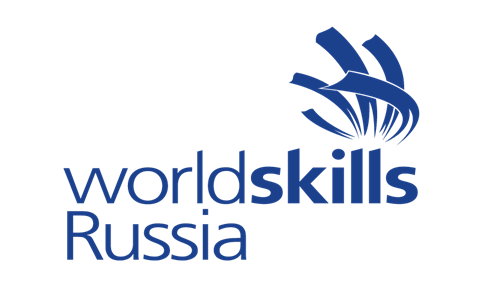 Республика Саха (Якутии) Возрастная категория 16-22 летКомпетенция: «Эксплуатация судов водного транспорта»                                                  Сроки проведения: 18-25 января 2021годаПлощадка проведения:ГБПОУ РС(Я) «Жатайский техникум»КомпетенцияДни подготовкиДни соревнованийДни соревнованийДни соревнованийДни после соревнованийЗакрытиеЭксплуатация судов водного транспорта18 - 19.01.2021С-2, С-120.01.2021С121.01.2021С222.01.2021С323.01.2021С+124.01.2021ВремяОписаниеУчастникиС-218 января 2021 г., понедельникС-218 января 2021 г., понедельникС-218 января 2021 г., понедельник800-930Прибытие участников, экспертов. Регистрация.Организаторы площадки;Главный эксперт;Эксперты и участники;800 - 1800Подготовка конкурсной площадки. Монтаж оборудования. Проверка соответствия планов застройки и оснащения площадки по согласованному плану и инфраструктурному листу.Подписание актов приема площадок.Застройщик;Организаторы площадки;Технический эксперт;Главный эксперт930 - 1300Брифинг экспертов: ознакомление с нормативной документацией чемпионата. Оглашение и оформление 30% изменений; Распределение ролей между экспертами: определение экспертов по особым полномочиям, экспертов по охране труда и т.д. Ознакомление экспертов с критериями  оценивания  КЗ.   Импорт критериев в CIS. Проведение инструктажа по ТБ и ПБ экспертовОзнакомление с площадкой, оборудованием, рабочими местами.Организаторы площадки;Главный эксперт;Эксперты –компатриоты.Технический эксперт1300-1400Обед1400-1600Блокировка схемы оценок в CIS. Ознакомление экспертов с работой представленного оборудования на площадке. Проверка рабочих мест и представленных заготовок Модулей для выполнения конкурсных заданий (все эксперты). Проверка готовности площадки в соответствии с ИЛ экспертамиГлавный экспертОрганизаторы площадкиС-119 января 2021г., вторникС-119 января 2021г., вторникС-119 января 2021г., вторник0900- 1000Регистрация участников и экспертов чемпионатаОрганизаторы площадки, главный эксперт, эксперты, компатриоты и участники1000-1300Брифинг участников. Оглашение 30% изменения КЗ. Жеребьевка участников чемпионата, подписание протоколов.Организаторы площадки, главный эксперт, эксперты, компатриоты и участники1300-1400Обед (столовая общежития)Организаторы площадки1400-1700Инструктаж по технике безопасности. Ознакомление с рабочими местами:Модуль А, модуль В – 304 каб.Модуль С, модуль D – лаборатория ДВСМодуль Е – спортивный зал, Модуль F – сварочный цехСовещание экспертов. Подписание протоколов. 1400-1700Подготовка площадокС120 января 2021г., средаС120 января 2021г., средаС120 января 2021г., среда0830 – 0900Повторный инструктаж по ТБ и ОТ. Подготовка рабочего места участником.Проверка тулбокса участников экспертамиОрганизаторы площадки, главный эксперт, эксперты и участники9.00Старт соревнований0900-1200Выполнение экипажами 1,2  модуля А: Морское судовождение (каб.304)А1. Маневрирование и управление судном с использованием РЛСА2. Графическое счисление пути с определением местоположения суднаГлавный эксперт, эксперты и участники1200-1300Обед (столовая техникума)Организаторы площадки1300-16001 сменаВыполнение модуля В: Управление судами и составами на внутренних водных путях(каб.304)Главный эксперт, эксперты и участники1600-19002 сменаВыполнение модуля В: Управление судами и составами на внутренних водных путях(каб.304)1900Стоп соревнований.Организаторы площадки1915-2030Подготовка рабочих мест ко второму дню соревнований.Работа экспертной группыРабота с системой CIS.Главный эксперт, экспертыС221 января 2021г.четвергС221 января 2021г.четвергС221 января 2021г.четверг830-900Инструктаж по ТБ и ОТ.900-12001 сменаВыполнение экипажами 1,2,3 модуля С: Техническое обслуживание судовых энергетических установок (Лаборатория ДВС)С1 Замена компрессионных и маслосъемного колец на поршнеС2 Регулировка тепловых зазоров привода клапановС3 Проверка и регулировка давления впрыска форсункиГлавный эксперт, эксперты и участники1200-15002 сменаВыполнение экипажами 1,2,3 модуля С: Техническое обслуживание судовых энергетических установок (Лаборатория ДВС)С1 Замена компрессионных и маслосъемного колец на поршнеС2 Регулировка тепловых зазоров привода клапановС3 Проверка и регулировка давления впрыска форсунки1100-12001200-13001 смена Обед2 смена ОбедОрганизаторы площадки900-12002 смена Выполнение экипажами 1,2  модуля D: Ремонт судового оборудования(лаборатория ДВС)D1 Разборка насосаD2 Сборка насоса1500-18001 смена Выполнение экипажами 1,2,3 модуля D: Ремонт судового оборудования(лаборатория ДВС)D1 Разборка насосаD2 Сборка насоса18.00Стоп соревнований1810-1930Подготовка рабочих мест ко третьему дню соревнований.Подведение итогов второго дня соревнований.Работа с системой CIS.С322 января 2021г., пятницаС322 января 2021г., пятницаС322 января 2021г., пятница830-900Инструктаж по ТБ и ОТОрганизаторы площадки, главный эксперт, эксперты и участники900-10001 сменаВыполнение экипажами 1,2,3 модуля Е: Борьба за живучесть судна и оказание помощи пострадавшим(спортивный зал)Е1. Экипировка в боевую одежду пожарного за наименьший отрезок времениЕ2. Выполнение боевой проверки и включение в изолирующие дыхательные аппаратыЕ3. Эстафета с элементами пожарно-прикладного спортаГлавный эксперт, эксперты, участники1000-11002 сменаВыполнение экипажами 1,2,3 модуля Е: Борьба за живучесть судна и оказание помощи пострадавшим(спортивный зал)Е1. Экипировка в боевую одежду пожарного за наименьший отрезок времениЕ2. Выполнение боевой проверки и включение в изолирующие дыхательные аппаратыЕ3. Эстафета с элементами пожарно-прикладного спорта1100-1400Выполнение экипажами 1,2,3 модуля F: Такелажные работыF1. Вязание морских узловF2. Изготовление стропа из стального тросаГлавный эксперт, эксперты, участники14.00Стоп соревнований1400-1500ОбедОрганизаторы площадки1500-1900Подведение итогов третьего дня соревнований.Работа с системой CIS. Занесение итоговых данных в систему CIS.Главный эксперт, экспертыС+123 января 2021., субботаС+123 января 2021., субботаС+123 января 2021., суббота900-1000ЗавтракОрганизаторы площадки1000-1100Сбор экспертов +участников соревнований.Обсуждение, ответы на вопросы экспертов +участниковПодведение итогов чемпионатаОрганизаторы площадки, главный эксперт, эксперты и участники1100-1300Демонтаж оборудованияОрганизаторы площадки, главный эксперт, эксперты и участники1300-1400Отъезд участников, экспертов чемпионатаЗавершение демонтажа оборудованияОрганизаторы площадки, главный эксперт, эксперты и участники